.Intro : 32c - 1 Restart : On wall 7 (6:00) after 16c (6:00)S1. (Step point) RL - (Back Point ) RLS2 (Rock Recover chachacha ) back and forthS3 (side Rock recover coaster cross) RLS4. Rock FBF- flick Qturn to right -sway LRL– flickSenorita AB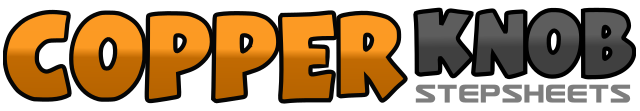 .......Count:32Wall:4Level:Beginner.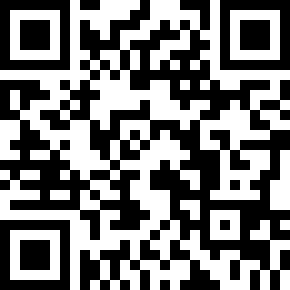 Choreographer:HS Lee - July 2019HS Lee - July 2019HS Lee - July 2019HS Lee - July 2019HS Lee - July 2019.Music:Señorita - Shawn Mendes & Camila CabelloSeñorita - Shawn Mendes & Camila CabelloSeñorita - Shawn Mendes & Camila CabelloSeñorita - Shawn Mendes & Camila CabelloSeñorita - Shawn Mendes & Camila Cabello........1 2Step fwd on RF - point LF to left3 4Step fwd on LF - point LF to right5 6Step back on RF - point LF to left7 8Step back on RF - point LF to right1 2back rock on RF - recover on LF3&4chachacha forward5 6forward rock on LF - recover on RF7&8chachacha backward1 2Side rock to right on RF - recover on LF3&4back on RF, together on LF ,cross on RF56Side rock to right on RF - recover on LF7&8back on RF, together on LF ,cross on RF1 2forward rock on RF- recover on LF3 4forward rock on RF- flick LF with quarter turn to right (3:00)5 6Sway to left with stepping LF to left – sway to right on RF7 8Sway to left on LF - flick RF